Визитная карточка детского объединения «Непоседы»Дата создания – 16.10.1995г., МБОУ СОШ №4 имени Л.А. Смык г. ЛипецкаЦель – формирование разносторонней творческой личности ребенка.Для достижения поставленной цели решается ряд взаимосвязанных задач:-создание условий для личностного становления и роста детей;-формирование культуры поведения;-нравственно-правовое, патриотическое воспитание;-укрепление здоровья, приобщение к физической культуре;-изучение истории родного края и формирования экологической культуры;-развитие досуга, привлечение детей к занятию в кружках, студиях, секциях, развитие потребности к труду.Программа детского объединения реализуется по пяти направлениям:эстетическое – «Через эстетику к нравственности»,патриотическое – «Вечное веление времени»,краеведческое – «С чего начинается Родина»,здоровье и спорт – «Здоровые дети – здоровая нация»,трудовое – «Труд украшает человека»,и состоит из  четырех блоков:«Я – гражданин России» -  включает в себя патриотические акции, акции милосердия, краеведческую, экологическую работу, встречи с ветеранами ВОВ;  «Олимп» - спортивные игры, эстафеты, изучение и пропаганда ЗОЖ;«Мир прекрасного» - определяет проведение различных дел и мероприятий, направленных на формирование культуры поведения, изучения нравственных норм этикета и морали, привитие эстетического вкуса;«У нас дела серьезные» - проведение КТД, конкурсов, марафонов, фестивалей, участие в городских конкурсах, продолжение школьных традиций.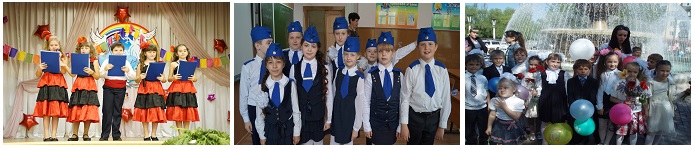 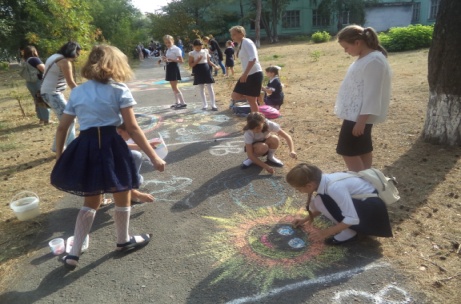 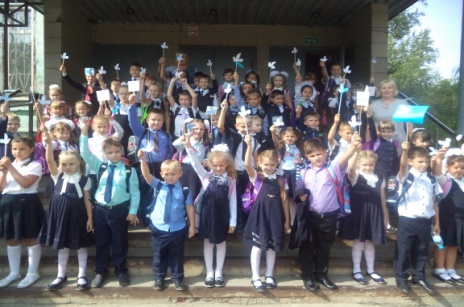 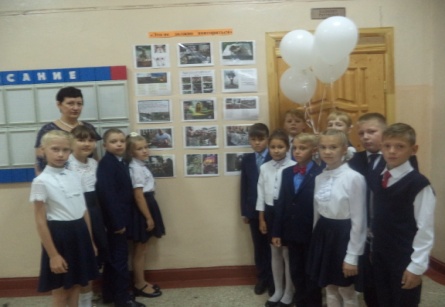 Возрастной состав – 8-10 лет.Количество участников – 229 человек.Структура – высшим органом детского объединения является общий Совет Непосед. Ребята собираются не реже одного раза в четверть  или по мере необходимости. Совет Непосед – высший орган управления, его функции – организационная и познавательная. Совет избирает председателя сроком на 1 год. Совет состоит из экипажей, выполняющих разнообразную работу, контролирующих работу всех отрядов по своему профилюАктив ДО - 16   человек Символика детского объединения – карта путешествий, эмблема, отличительный знак - бантик, газета «Школьная поляна», эмблема – солнце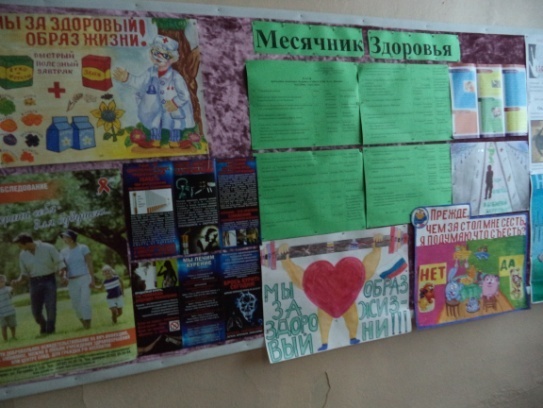 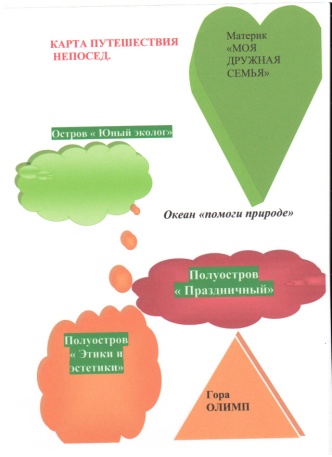 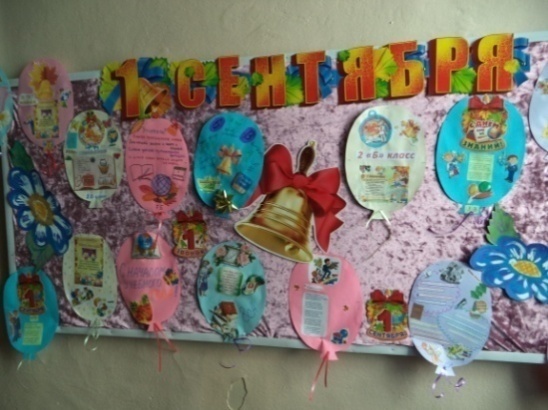 